Commonwealth of Massachusetts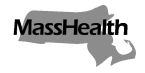 Executive Office of Health and Human ServicesOffice of Medicaidwww.mass.gov/masshealthMassHealthHCBS Waiver Provider Bulletin 2July 2020TO:	Acquired Brain Injury (ABI) and Moving Forward Plan (MFP) Waiver Providers Participating in MassHealthFROM:	Amanda Cassel Kraft, Acting Medicaid Director [signature of Amanda Cassel Kraft]RE:	FY19 Supplemental Budget Surplus DistributionIntroductionThis bulletin communicates changes to the implementation of the Commonwealth of Massachusetts’ FY2019 (FY19) Supplemental Budget (Chapter 142 of the Acts of 2019), which, among other things, provided additional funding for certain MassHealth ABI and MFP Waiver services.The FY19 supplemental budget appropriated additional funds to adjust rates for home health aide services provided through the MassHealth ABI and MFP Waiver programs and State Plan home health aide services, as well as Homemaker and Agency Personal Care services provided through the MassHealth ABI and MFP Waiver programs and through the Executive Office of Elder Affairs (EOEA) Homecare program. MassHealth and EOEA have been distributing this funding through add-on rates from April – June 2020. The FY19 supplemental budget further specifies that providers receiving this funding must submit a Spending Plan to EOEA that accounts for how they will utilize those funds across all specified services. These legislative requirements remain unchanged. During the fourth quarter of state fiscal year 2020, due to COVID-19, providers experienced an unanticipated and significant reduction in service utilization. As a result of this reduction in utilization, MassHealth and EOEA project that there will be a surplus in the appropriation after all service units have been paid at the current add-on rates from April – June 2020.Distribution of Appropriated Funds from the FY19 Supplemental BudgetMassHealth will take special action to distribute the final surplus after the implementation period has completed. Based on the final service utilization from April – June 2020, MassHealth will recalculate the add-on rate amounts and will promulgate final regulations under 101 CMR 359.00: Rates for Home and Community Based Services Waivers that adjust the add-on rate for June 2020.  After doing so, MassHealth will process billable units incurred during June 2020, at the higher add-on rates to account for the surplus. Please note the following elements of this change. Distribution to direct care workers – All providers are reminded that this funding is required to be passed down to direct care workers in the form of increased wages, compensation, or other salary-related costs as described in the legislation and previous guidance documents. The funding cannot be used to offset lost revenue or pay for other expenses incurred as a result of COVID-19. Payment based on service utilization – Final payments to providers will continue to be based on actual service utilization. Spending Plan requirement – Providers are required to review their original Spending Plan submission and determine if changes are necessary based on the surplus distribution and the COVID-19 pandemic in order to meet the legislative requirements for this funding. If changes are necessary, providers are required to document the changes to their Spending Plan and retain the documentation internally. Providers will be required to provide an updated Spending Plan upon request to MassHealth. Timing – Timely submission of units from April – June 2020 will be essential to the efficient and effective distribution of the surplus funding. Providers of Home Health Aide, Homemaker and Agency Personal Care Services provided through the ABI and MFP Waiver programs should note the following milestone. Providers are expected to submit all units from April – June 2020 by July 15, 2020. MassHealth will use the units submitted as of the above dates to recalculate the add-on rates. Payment will be distributed through standard MassHealth processes. Other Guidance and Questions Related to the FY19 Supplemental BudgetAll other previous guidance remains in effect during the surplus distribution process, except for the final add-on amount, which will be recalculated in early August 2020. This information is subject to change, and will be updated as necessary and appropriate. Please continue to monitor our website for additional information about this implementation process at www.mass.gov/lists/eoea-and-masshealth-fy19-supplemental-budget-implementation. If you have any additional questions, please email us at FY19SupplementalBudget@mass.gov. This email inbox continues to be monitored, but responses may be delayed.MassHealth WebsiteThis bulletin is available on the MassHealth Provider Bulletins web page.To sign up to receive email alerts when MassHealth issues new bulletins and transmittal letters, send a blank email to join-masshealth-provider-pubs@listserv.state.ma.us. No text in the body or subject line is needed.QuestionsABI/MFP Waiver Providers should direct their questions about this provider bulletin or other MassHealth ABI/MFP provider questions to the Disability and Community Services HCBS Provider Network Administration Unit.Phone: (855) 300-7058. Email: ProviderNetwork@umassmed.edu.The University of Massachusetts Medical School Disability and Community Services HCBS Provider Network Administration Unit is open 9 a.m. to 5 p.m. ET Monday through Friday, excluding holidays.